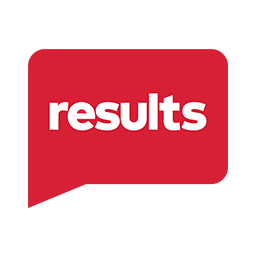 Take Action!Get “On the Record” to end poverty Join our RESULTS action meeting. We’re showing up to demand action on poverty and support solutions to US hunger and global child health.  DATE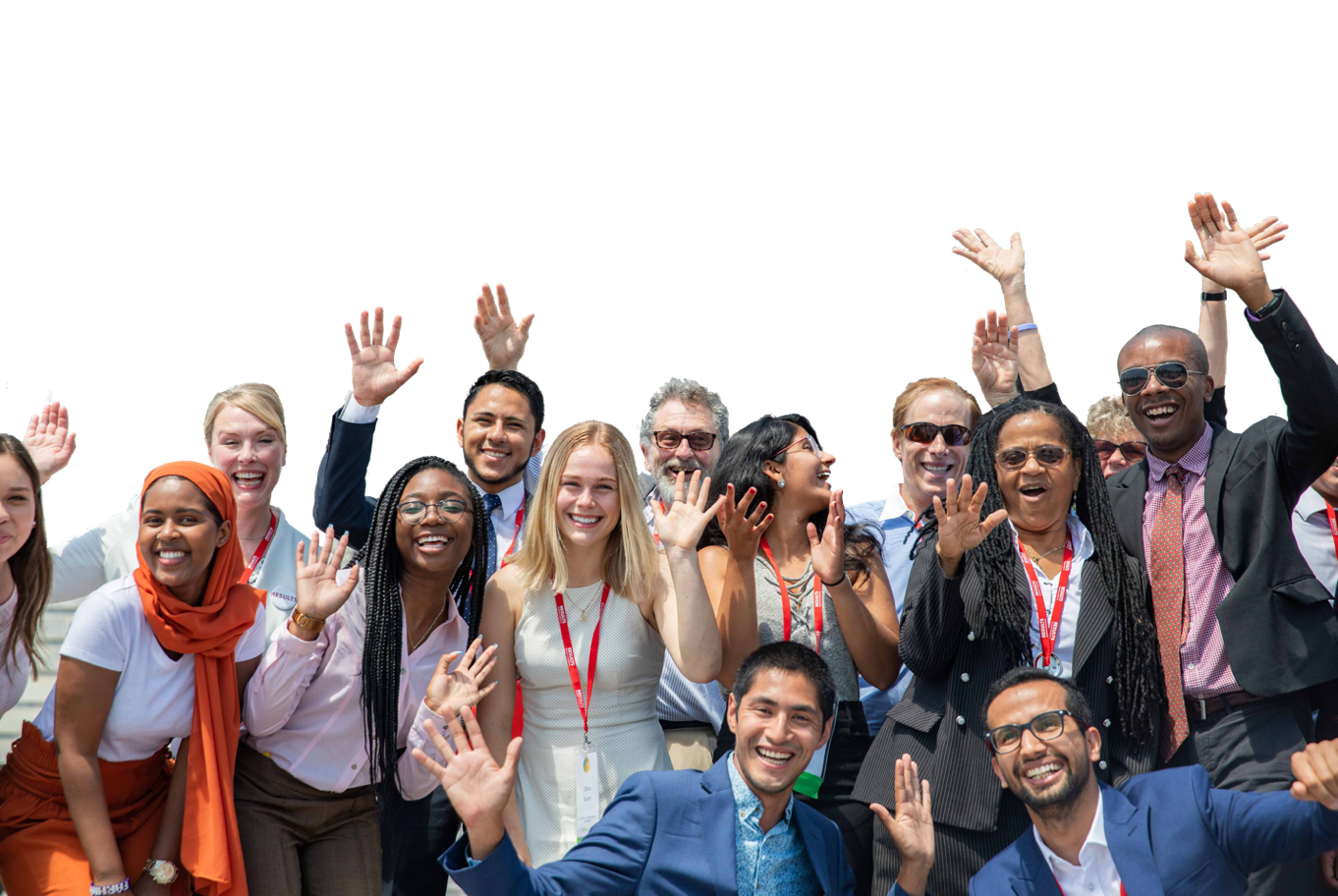 LOCATION